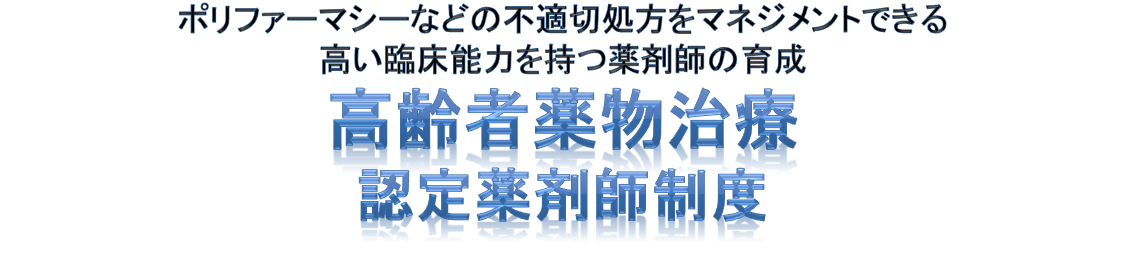 処方提案症例レポート1年間に3症例（専門・更新2症例）のレポート提出が、認定および更新のための必須要件となります。最終ページの注意事項について最後までお読みいただき、確認および承諾のご署名をお願い致します。処方提案症例レポート　　　　　　　　　　　　　　　平成　　年　　月　　日医療機関名　　（　　記入しない　）　　　診療科　　　　　　　　　　　科　　　（　　記入しない　）　　　　先生患者基本情報　　※個人が特定できる内容は記入しないよう気を付けてください。服用（使用）中の医療用医薬品　（　医療機関の欄は1ページ目のA・B・C・D・Eをご記入ください）服用（使用）中の一般用医薬品服用中のサプリメント類患者特性　（　種類に身体的特性⇒P・生活習慣⇒L　を記入　）[ 備考 ]検査値　（　直近の検査値で、分かる範囲でご記入下さい　）[ 備考 ]問題となる症状・薬剤に対して検討した結果（必ず根拠を示すこと）患者の訴え、疾患および治療に対する不安や思い、希望など医師の治療方針医師に疑義照会または処方提案した内容　（根拠をできるだけ分かりやすく簡潔に記載）医師からの回答内容処方変更を行わない場合はその理由をお教え下さい。 処方提案の結果自己評価（処方提案に対する医師の回答および患者の体調変化等から考察する）3を基準として、結果が良かった場合や、より当てはまる場合には5を、結果が良くなかった場合や、あまり当てはまらない場合には1を、その中間をそれぞれ4、2として、当てはまる数字に○を付けて下さい。また、そう考える理由を余白に記載してください。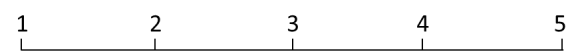 処方の問題点を抽出するための根拠は妥当である。問題点解決のため、根拠として用いた情報は適切である。患者の状況・生活習慣などが考慮されている。患者の訴え、不安、思い、希望などが考慮されている。医師の処方意図を理解し、考慮出来ている。処方提案により、問題の解決はできた７）処方提案による患者のメリットはあったか。処方の問題抽出は難しかった。処方の再構築は難しかった。10）処方提案の際のコミュニケーションが難しかった。11）患者の同意を取るのが難しかった。12）コンコーダンスの概念に基づき検討ができた。感想を自由に記載して下さい。注意事項・個人が特定できる情報（レセコンおよび電子薬歴のID番号、保険情報（記号・番号等）、氏名、イニシャル、医療機関名、勤務先名称など）は記入されませんようお気を付け下さい。・記入したレポートは、集合研修・認定試験の際にご持参頂く方法のほかに、紛失を防ぐ方法にてお送りいただいても構いませんが、お送りいただく際には個人情報への配慮の為、書留郵便または宅配業者（クロネコヤマト・佐川急）をご利用ください。・レポート用紙上部の受講者情報については、ホッチキスで外れないように留めてある場合には、表紙のみにご記入いただくだけで問題ありません。・研修効果・介入効果を測るための研究等の他、研修制度の中で教材として症例を加工の上、利用する場合がございますことをご了承下さい。・このレポートに記載された内容は受講者の評価および上記の目的のみに使用するものとし、他の目的により使用する必要が生じた場合には、事前にレポート提出者に説明の上ご承諾頂く場合がございます事をご了承ください。送付いただく場合の送り先〒100-6610東京都千代田区丸の内グラントウキョウサウスタワー１０階（一社）薬局共創未来人財育成機構　宛封筒の左下端に「レポート在中」とご記入下さいこのレポートに関する問合せ先一般社団法人薬局共創未来人財育成機構　高齢者薬物治療認定薬剤師制度担当〒100-6610東京都千代田区丸の内グラントウキョウサウスタワー１０階℡：03-6838-2837　　　　　　Mail：koreisha@pfpd.or.jp記録の為、出来るだけメールでの問合せをお願いします。患者ID患者氏名患者氏名患者氏名生年月日生年月日（西暦）　　　　　／　　　／　　（西暦）　　　　　／　　　／　　（西暦）　　　　　／　　　／　　（西暦）　　　　　／　　　／　　（西暦）　　　　　／　　　／　　（西暦）　　　　　／　　　／　　（西暦）　　　　　／　　　／　　（西暦）　　　　　／　　　／　　性　　別性　　別性　　別　1.男性　2.女性　1.男性　2.女性　1.男性　2.女性　1.男性　2.女性年　　齢年　　齢身　長cmcm体　重体　重体　重kgkgkgBMI疾患名および合併症名疾患名および合併症名No.疾患名（わかる範囲でレセプト傷病名でなく）疾患名（わかる範囲でレセプト傷病名でなく）疾患名（わかる範囲でレセプト傷病名でなく）疾患名（わかる範囲でレセプト傷病名でなく）疾患名（わかる範囲でレセプト傷病名でなく）疾患名（わかる範囲でレセプト傷病名でなく）疾患名（わかる範囲でレセプト傷病名でなく）疾患名（わかる範囲でレセプト傷病名でなく）疾患名（わかる範囲でレセプト傷病名でなく）治療開始時期（分かれば）治療開始時期（分かれば）治療開始時期（分かれば）治療開始時期（分かれば）治療開始時期（分かれば）疾患名および合併症名疾患名および合併症名１(西暦)　　　／　　／(西暦)　　　／　　／(西暦)　　　／　　／(西暦)　　　／　　／(西暦)　　　／　　／疾患名および合併症名疾患名および合併症名２(西暦)　　　／　　／(西暦)　　　／　　／(西暦)　　　／　　／(西暦)　　　／　　／(西暦)　　　／　　／疾患名および合併症名疾患名および合併症名３(西暦)　　　／　　／(西暦)　　　／　　／(西暦)　　　／　　／(西暦)　　　／　　／(西暦)　　　／　　／疾患名および合併症名疾患名および合併症名４(西暦)　　　／　　／(西暦)　　　／　　／(西暦)　　　／　　／(西暦)　　　／　　／(西暦)　　　／　　／疾患名および合併症名疾患名および合併症名５(西暦)　　　／　　／(西暦)　　　／　　／(西暦)　　　／　　／(西暦)　　　／　　／(西暦)　　　／　　／疾患名および合併症名疾患名および合併症名６(西暦)　　　／　　／(西暦)　　　／　　／(西暦)　　　／　　／(西暦)　　　／　　／(西暦)　　　／　　／疾患名および合併症名疾患名および合併症名７(西暦)　　　／　　／(西暦)　　　／　　／(西暦)　　　／　　／(西暦)　　　／　　／(西暦)　　　／　　／疾患名および合併症名疾患名および合併症名８(西暦)　　　／　　／(西暦)　　　／　　／(西暦)　　　／　　／(西暦)　　　／　　／(西暦)　　　／　　／疾患名および合併症名疾患名および合併症名９(西暦)　　　／　　／(西暦)　　　／　　／(西暦)　　　／　　／(西暦)　　　／　　／(西暦)　　　／　　／疾患名および合併症名疾患名および合併症名10(西暦)　　　／　　／(西暦)　　　／　　／(西暦)　　　／　　／(西暦)　　　／　　／(西暦)　　　／　　／受診中の他医療機関名受診中の他医療機関名No.No.医療機関名医療機関名医療機関名医療機関名医療機関名医療機関名医療機関名医療機関名診療科診療科診療科診療科受診中の他医療機関名受診中の他医療機関名AA受診中の他医療機関名受診中の他医療機関名BB受診中の他医療機関名受診中の他医療機関名CC受診中の他医療機関名受診中の他医療機関名DD受診中の他医療機関名受診中の他医療機関名EE副作用情報副作用情報No.No.原因薬剤原因薬剤原因薬剤原因薬剤原因薬剤症状症状症状症状症状症状症状副作用情報副作用情報１１副作用情報副作用情報２２副作用情報副作用情報３３副作用情報副作用情報４４副作用情報副作用情報５５副作用情報副作用情報６６副作用情報副作用情報７７副作用情報副作用情報８８副作用情報副作用情報９９副作用情報副作用情報1010アレルギー情報アレルギー情報１１アレルギー情報アレルギー情報２２アレルギー情報アレルギー情報３３アレルギー情報アレルギー情報４４アレルギー情報アレルギー情報５５アレルギー情報アレルギー情報６６アレルギー情報アレルギー情報７７アレルギー情報アレルギー情報８８アレルギー情報アレルギー情報1010No.医療機関薬剤名および用法処方開始時期（分かれば）および処方理由１２３４５６７８９101112131415No.医療機関薬剤名および用法処方開始時期（分かれば）および処方理由161718192021222324252627282930No.薬剤名および用法処方開始時期（分かれば）および処方理由１２３４５６No.薬剤名および用法処方開始時期（分かれば）および処方理由１２３４５６種類内容または状況状況（生じた時期が分かれば記載）薬物治療上の問題点項目数値検査日懸念される問題（あれば記入）WBC×109/LHbg/dLPlt×109/LPT-INRASTU/LALTU/LT-Bilmg/dL血清Crmg/dLeGFRmL/分/1.73m2CKIU/LCRPmg/dLK+mmol/LHbA1c%血圧mmHg脈問題点考えられる原因対策案参考文献など問題点考えられる原因対策案参考文献など処方変更の有無変更あり（　提案処方　・　一部提案通りに変更　・　提案以外の処方　）　・　変更なし変更あり（　提案処方　・　一部提案通りに変更　・　提案以外の処方　）　・　変更なし問題点の改善（次回来局以降に評価）問題点の改善（次回来局以降に評価）改善あり　　　・　　　改善なし（　体調変化なし　・　体調悪化　）［　次回受診時の体調や処方内容について記載　］［　次回受診時の体調や処方内容について記載　］［　次回受診時の体調や処方内容について記載　］[　継続課題（　有　・　無）と詳細　[　継続課題（　有　・　無）と詳細　[　継続課題（　有　・　無）と詳細　